MOÇÃO Nº 423/2020Manifesta apelo ao Poder Executivo de Santa Bárbara D’Oeste/SP – e órgãos competentes para instalação de torneiras no bebedouro do “Parque dos Ipês”, neste Município;Senhor Presidente,Senhores Vereadores, CONSIDERANDO que, o parque é muito frequentado pela população para a prática de caminhada, corridas, passeios, entre outras atividades; CONSIDERANDO que, o parque dos Ipês não está no momento dispondo de bebedouro com água para a população;CONSIDERANDO que, munícipes tem procurado este vereador pedindo pelo funcionamento do bebedouro, bem como os banheiros no Parque dos Ipês; uma vez que o local vem sendo frequentado por várias pessoas e água é fundamental para hidratação do corpo e higiene das mãos, principalmente neste momento de pandemia em que estamos vivenciando; Ante o exposto e nos termos do Capítulo IV do Título V do Regimento Interno desta Casa de Leis, a CÂMARA MUNICIPAL DE SANTA BÁRBARA D’OESTE, ESTADO DE SÃO PAULO, apela ao Poder Executivo para que promova à instalação de torneiras nos bebedouros do Parque dos Ipês.Plenário “Dr. Tancredo Neves”, 11 de Novembro de 2.020.Marcos Antonio Rosado MarçalMarcos Rosado-vereador-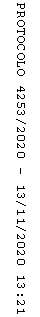 